These settings need to be updated whenever I change my Pitt password. Otherwise, communication will be broken to the virtual CATi server (and the Sensus server which talks to Qualtrics server)Solution: authentication identity under CATi2/application pool/defaultAppPool/advanced settings needed to be set to arndtd@pitt.edu	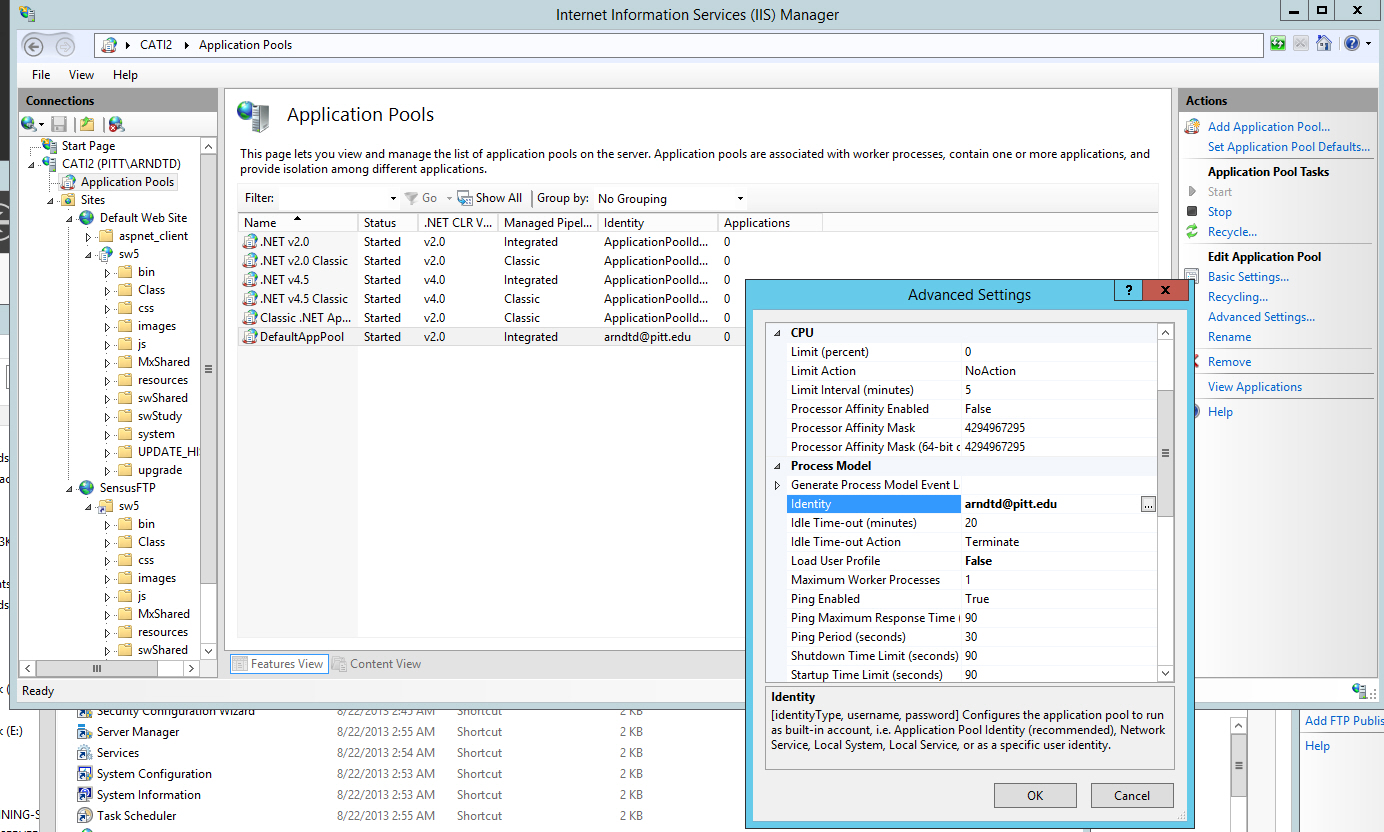 Also check: Default Web Site/basic settings/Connect As/arndtd@pitt.edu
sw5/basic settings/Connect As/arndtd@pitt.edu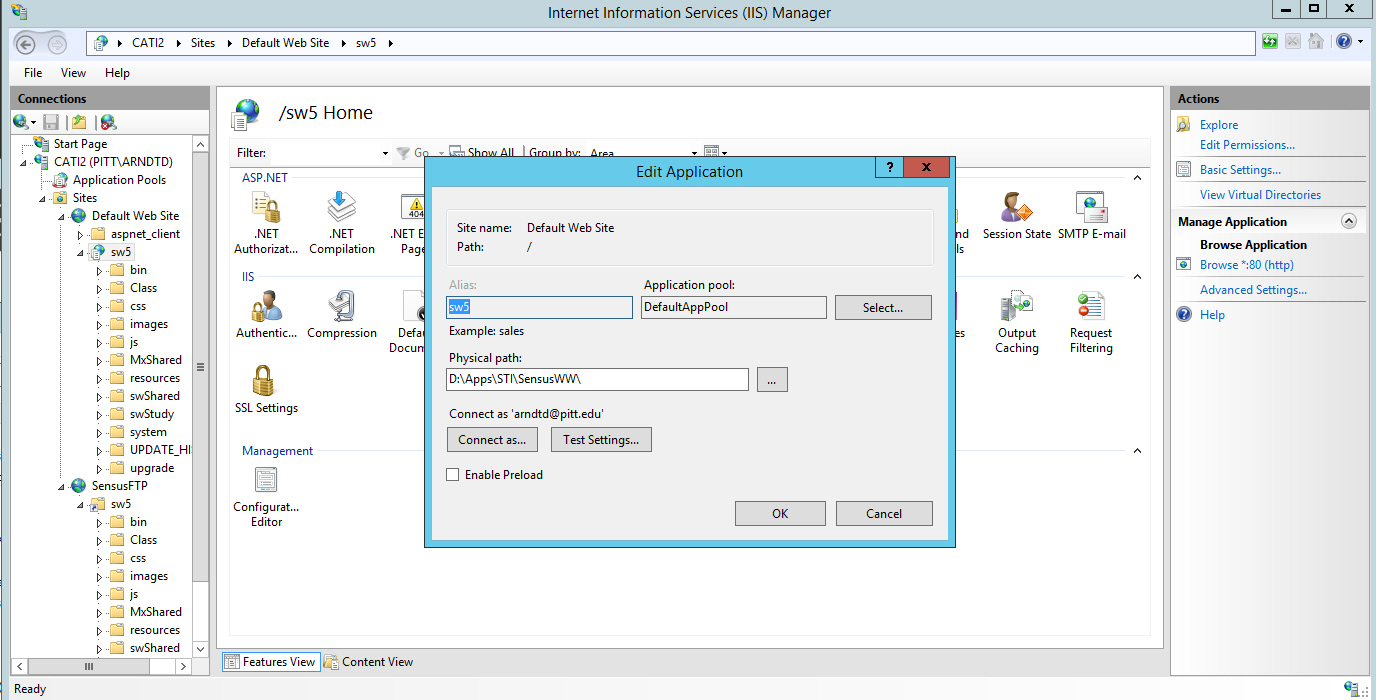 Also check: Sensus FTP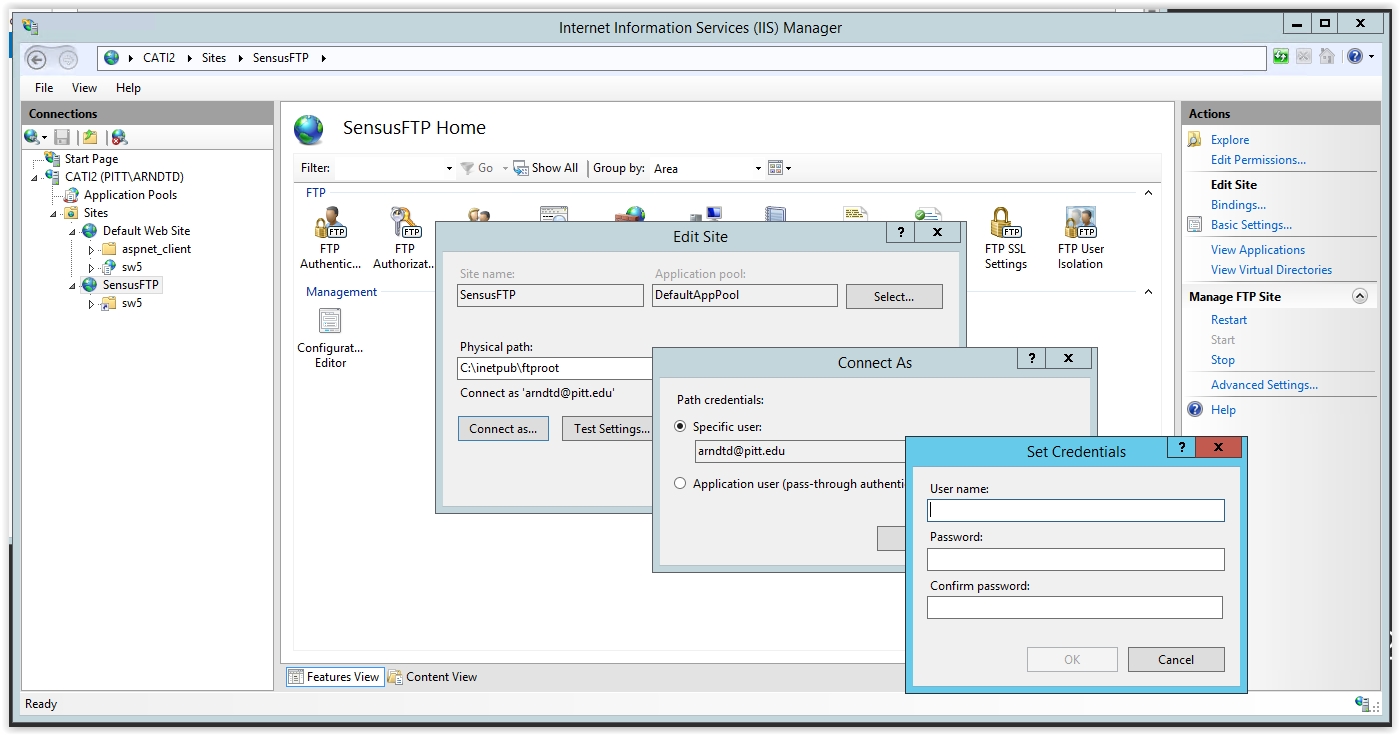 Also check: virtual directory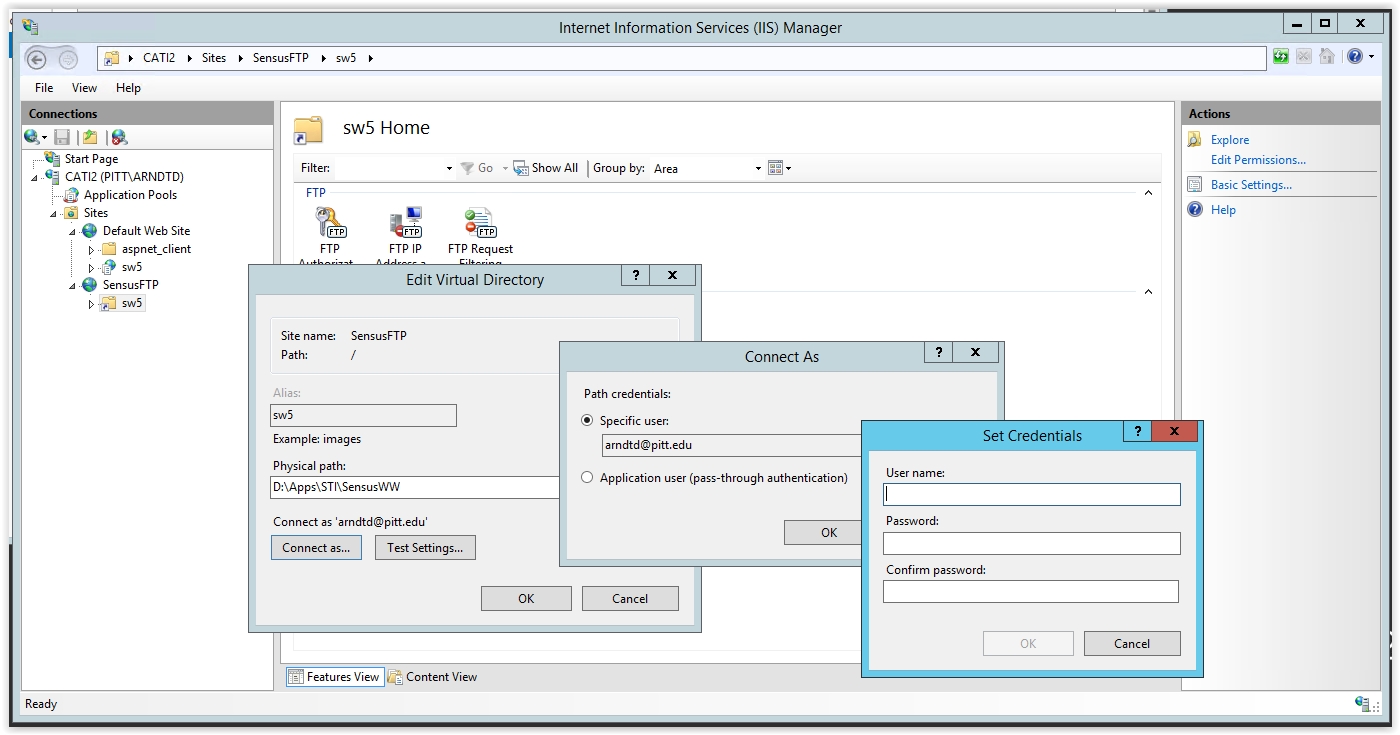 Also check sw5-Advanced settings: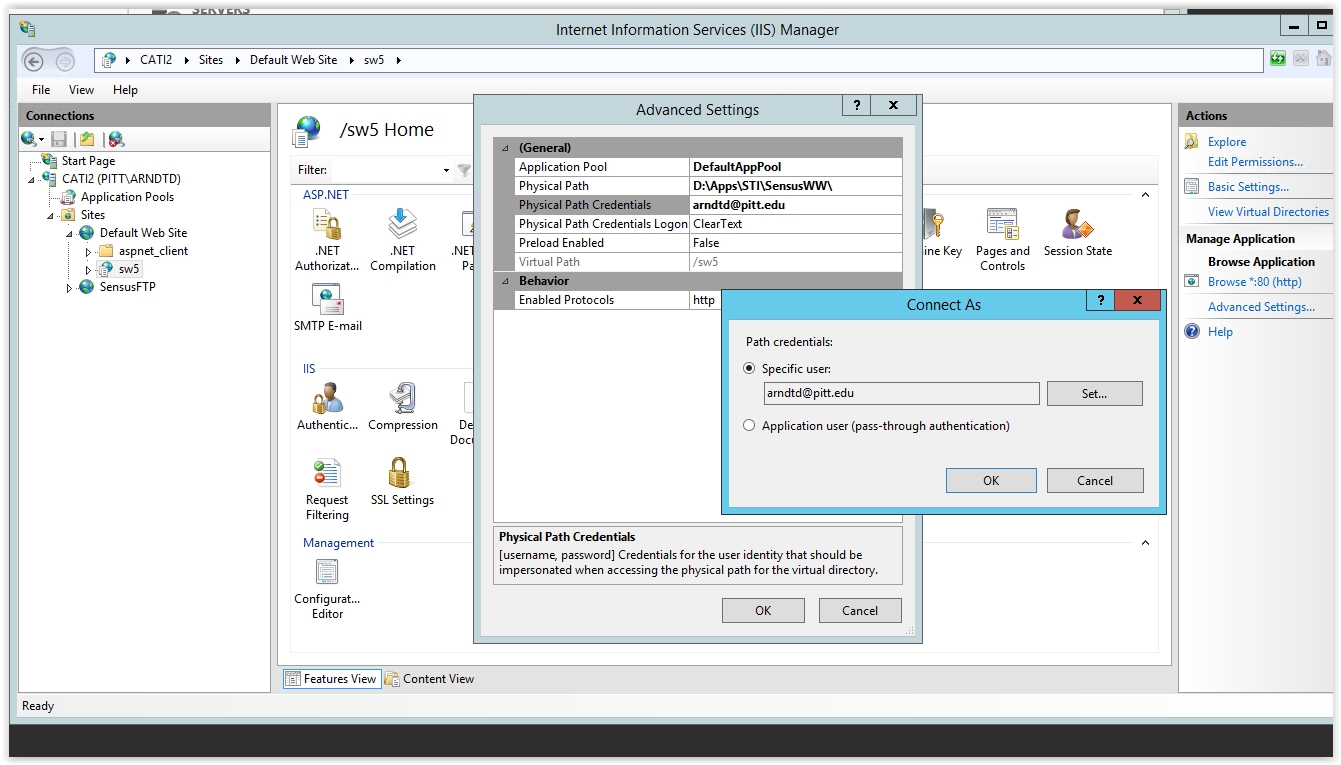 When we click on http://cati2.gsph.pitt.edu/sw5/ssvec.aspxWe should land here: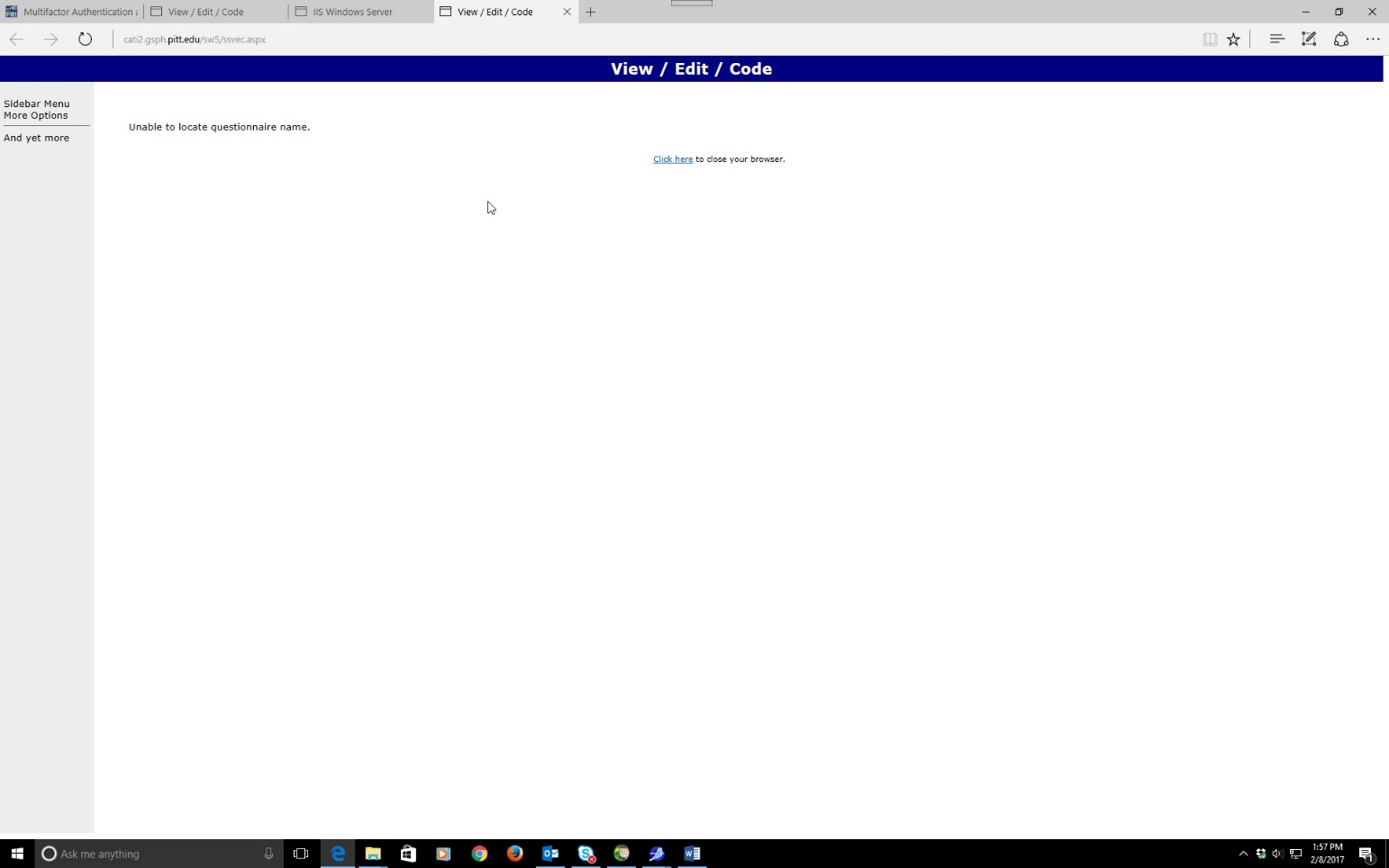 